25.08.2021 года				 село Васильевка				№206«О внесении изменений в постановление Администрации Васильевского сельского поселения Белогорского района Республики Крым от 28.01.2021 № 19    «Об утверждении муниципальной Программы «Поддержка и развитие малого и среднего предпринимательства в Васильевском сельском поселении Белогорского района Республики Крым на 2021-2023 годы»»В соответствии со ст. 14.1 Федерального закона от 24.07.2007 № 209-ФЗ «О развитии малого и среднего предпринимательства в Российской Федерации» Администрация Васильевского сельского поселения Белогорского района Республики Крым постановляет:Внести в постановление Администрации Васильевского сельского поселения Белогорского района Республики Крым от 28.01.2021г № 19 «Об утверждении муниципальной Программы «Поддержка и развитие малого и среднего предпринимательства в Васильевском сельском поселении Белогорского района Республики Крым на 2021-2023 годы» следующие изменения дополнив п. 1.1 следующего содержания:«1.1. За оказанием поддержки, предусмотренной муниципальной программой, вправе обратиться физические лица, не являющиеся индивидуальными предпринимателями и применяющие специальный налоговый режим «Налог на профессиональный доход».Специалисту администрации обеспечить размещение настоящего постановления на официальном сайте Администрации Васильевского сельского поселения Белогорского района Республики Крым «васильевка-адм.рф.» в информационно-телекоммуникационной сети «Интернет».3. Настоящее постановление вступает в силу с момента опубликования.4. Контроль за выполнением настоящего постановления оставляю за собой.Председатель Васильевского сельского совета- глава администрации Васильевского сельского поселения                                                                В.Д. Франгопулов____________________⃰   При необходимости в муниципальную программу могут быть внесены иные изменения, с целью реализации мер поддержки, предусмотренных ст. 14.1 Федерального закона от 24.07.2007 
№ 209-ФЗ «О развитии малого и среднего предпринимательства в Российской Федерации»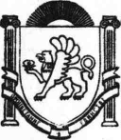 АДМИНИСТРАЦИЯВасильевского сельского поселенияБелогорского районаРеспублики КрымПОСТАНОВЛЕНИЕ